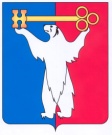 АДМИНИСТРАЦИЯ ГОРОДА НОРИЛЬСКАКРАСНОЯРСКОГО КРАЯПОСТАНОВЛЕНИЕ___________2024                             г. Норильск                                   №__________О внесении изменений в отдельные постановления Администрации города Норильска В целях урегулирования отдельных вопросов, касающихся оплаты труда работников муниципальных учреждений, в соответствии с Трудовым кодексом Российской Федерации, постановлением Администрации города Норильска от 29.03.2016 № 181 «О системе оплаты труда работников муниципальных учреждений муниципального образования город Норильск», ПОСТАНОВЛЯЮ:1. Внести в Положение об оплате труда директоров, заместителей директоров муниципальных бюджетных учреждений дополнительного образования (спортивных школ), подведомственных Управлению по спорту Администрации города Норильска (далее – Положение 1), утвержденное постановлением Администрации города Норильска от 01.02.2019 № 38, следующее изменение:1.1. Пункт 4.10 Положения 1 изложить в следующей редакции:«4.10. Выплаты по итогам работы устанавливаются директору, заместителям директора учреждения по результатам работы за отчетный период - год в пределах фонда оплаты труда по основаниям, приведенным в приложении 4 к настоящему Положению, в процентах от должностного оклада.Выплаты по итогам работы не устанавливаются директору, заместителям директора учреждения, отработавшему в отчетном календарном году в учреждении менее 6 месяцев.».2. Внести в Положение об оплате труда директоров, заместителей директоров муниципальных бюджетных учреждений, осуществляющих деятельность спортивных сооружений, подведомственных Управлению по спорту Администрации города Норильска (далее – Положение 2), утвержденное постановлением Администрации города Норильска от 08.06.2016 № 326, следующее изменение:2.1. Пункт 4.10 Положения 2 изложить в следующей редакции:«4.10. Выплаты по итогам работы устанавливаются директору, заместителям директора учреждения по результатам работы за отчетный период - год в пределах фонда оплаты труда по основаниям, приведенным в приложении 4 к настоящему Положению, в процентах от должностного оклада.Выплаты по итогам работы не устанавливаются директору, заместителям директора учреждения, отработавшему в отчетном календарном году в учреждении менее 6 месяцев.».3. Внести в Примерное положение об оплате труда работников муниципальных бюджетных учреждений, осуществляющих деятельность спортивных школ, подведомственных Управлению по спорту Администрации города Норильска (далее – Положение 3), утвержденное постановлением Администрации города Норильска от 24.01.2019 № 32, следующее изменение:3.1. Приложение № 4 к Положению 3 изложить в следующей редакции:«<*> Для должности «концертмейстер» коэффициент ПВ.».4. Опубликовать настоящее постановление в газете «Заполярная правда» и разместить его на официальном сайте муниципального образования город Норильск.Глава города Норильска							            Д.В. Карасев№ п/пНаименование ПКГРеквизиты приказа Минздравсоцразвития РФКоэффициенты ПВ1ПКГ должностей работников физической культуры и спорта второго уровня (1 квалификационный уровень)от 27.02.2012 № 165н0,832ПКГ должностей педагогических работников (2 квалификационный уровень)от 05.05.2008 № 216н0,852ПКГ должностей педагогических работников (2 квалификационный уровень)от 05.05.2008 № 216н0,51<*>3ПКГ общеотраслевых должностей служащих первого уровня (1 квалификационный уровень)от 29.05.2008 № 247н1,554ПКГ общеотраслевых должностей служащих второго уровня (1 квалификационный уровень)от 29.05.2008 № 247н1,185ПКГ общеотраслевых должностей служащих второго уровня (2 квалификационный уровень)от 29.05.2008 № 247н1,316ПКГ общеотраслевых должностей служащих третьего уровня (1 квалификационный уровень)от 29.05.2008 № 247н0,947ПКГ общеотраслевых профессий рабочих первого уровня (1 квалификационный уровень)от 29.05.2008 № 248н1,658ПКГ общеотраслевых профессий рабочих второго уровня (1 квалификационный уровень)от 29.05.2008 № 248н1,399Должности, не предусмотренные профессиональными квалификационными группами (контрактный управляющий)–0,94